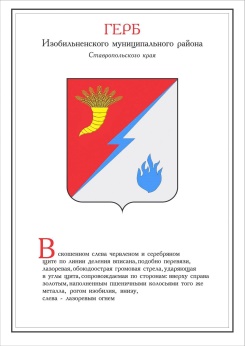 ДУМА ИЗОБИЛЬНЕНСКОГО городского округаСТАВРОПОЛЬСКОГО КРАЯПЕРВОГО СОЗЫВАРЕШЕНИЕ17 декабря 2021 года                     г. Изобильный                                   №571О некоторых вопросах, регулирующих порядок представленияи проверки сведений о доходах, расходах, об имуществе и обязательствах имущественного характера в Думе Изобильненского городского округа Ставропольского края, Контрольно-счетном органе Изобильненского городского округа Ставропольского краяВ соответствии с федеральными законами от 02 марта 2007 года №25-ФЗ           «О муниципальной службе в Российской Федерации», от 25 декабря 2008 года №273-ФЗ «О противодействии коррупции», от 03 декабря 2012 года №230-ФЗ «О контроле за соответствием расходов лиц, замещающих государственные должности, и иных лиц их доходам», указами Президента Российской Федерации от 18 мая 2009 года №557 «Об утверждении перечня должностей федеральной государственной службы, при замещении которых федеральные государственные служащие обязаны представлять сведения о своих доходах, об имуществе и обязательствах имущественного характера, а также сведения о доходах, об имуществе и обязательствах имущественного характера своих супруги (супруга) и несовершеннолетних детей», от 18 мая 2009 года №559               «О представлении гражданами, претендующими на замещение должностей федеральной государственной службы, и федеральными государственными служащими сведений о доходах, об имуществе и обязательствах имущественного характера», от 21 сентября 2009 года №1065 «О проверке достоверности и полноты сведений, представляемых гражданами, претендующими на замещение должностей федеральной государственной службы, и федеральными государственными служащими, и соблюдения федеральными государственными служащими требований к служебному поведению», постановлениями Губернатора Ставропольского края от                 07 августа 2007 года №520 «О порядке представления сведений о доходах, расходах, об имуществе и обязательствах имущественного характера отдельными категориями лиц, претендующих на замещение должностей и замещающих должности, осуществление полномочий по которым влечет за собой обязанность представлять указанные сведения», от 09 апреля 2010 года №145 «О проверке достоверности и полноты сведений, представляемых гражданами Российской Федерации, претендующими на замещение государственных должностей Ставропольского края, должностей государственной гражданской службы Ставропольского края, лицами, замещающими государственные должности Ставропольского края, государственными гражданскими служащими Ставропольского края, и соблюдения государственными гражданскими служащими Ставропольского края требований к служебному поведению», пунктом 241 части 2 статьи 30 Устава Изобильненского городского округа Ставропольского краяДума Изобильненского городского округа Ставропольского краяРЕШИЛА:1. Утвердить перечень должностей муниципальной службы, при назначении на которые граждане и при замещении которых муниципальные служащие обязаны представлять сведения о своих доходах, об имуществе и обязательствах имущественного характера, а также сведения о доходах, об имуществе и обязательствах имущественного характера своих супруги (супруга) и несовершеннолетних детей:1.1. в аппарате Думы Изобильненского городского округа Ставропольского края:управляющий делами;начальник отдела по организационному обеспечению деятельности Думы городского округа;заместитель начальника отдела – юрисконсульт;консультант;главный специалист;специалист I категории;1.2. в аппарате Контрольно-счетного органа Изобильненского городского округа Ставропольского края:инспектор.2. Утвердить:2.1. Порядок представления сведений о доходах, расходах, об имуществе и обязательствах имущественного характера в Думе Изобильненского городского округа Ставропольского края, Контрольно-счетном органе Изобильненского городского округа Ставропольского края согласно приложению 1;2.2. Положение о проверке достоверности и полноты сведений, представляемых гражданами, претендующими на замещение должностей муниципальной службы в Думе Изобильненского городского округа Ставропольского края, Контрольно-счетном органе Изобильненского городского округа Ставропольского края, муниципальными служащими и соблюдения муниципальными служащими требований к служебному поведению согласно приложению 2.3. Настоящее решение вступает в силу после дня его официального опубликования (обнародования) и его действие распространяется на правоотношения, возникшие с 01 ноября 2021 года.Порядок представления сведений о доходах, расходах, об имуществе и обязательствах имущественного характера в Думе Изобильненского городского округа Ставропольского края,Контрольно-счетном органе Изобильненского городского округаСтавропольского края 1. Настоящий Порядок представления сведений о доходах, расходах, об имуществе и обязательствах имущественного характера в Думе Изобильненского городского округа Ставропольского края, Контрольно-счетном органе Изобильненского городского округа Ставропольского края (далее – Порядок) определяет сроки и процедуру представления:а) гражданами Российской Федерации при назначении на должности муниципальной службы в аппарате Думы Изобильненского городского округа Ставропольского края, аппарате Контрольно-счетного органа Изобильненского городского округа Ставропольского края, предусмотренные Перечнем должностей муниципальной службы, при замещении которых муниципальные служащие обязаны представлять сведения о своих доходах, об имуществе и обязательствах имущественного характера, а также сведения о доходах, об имуществе и обязательствах имущественного характера своих супруги (супруга) и несовершеннолетних детей, утвержденным решением Думы Изобильненского городского округа Ставропольского края (далее соответственно – гражданин, перечень должностей), сведений о доходах и принадлежащем им на праве собственности имуществе, об обязательствах имущественного характера, а также сведений о доходах своих супруг (супругов) и несовершеннолетних детей, об имуществе, принадлежащем им на праве собственности, и об их обязательствах имущественного характера (далее - сведения о доходах, об имуществе и обязательствах имущественного характера);б) муниципальными служащими аппарата Думы Изобильненского городского округа Ставропольского края, аппарата Контрольно-счетного органа Изобильненского городского округа Ставропольского края, замещавшими по состоянию на 31 декабря отчетного года должности, предусмотренные перечнем должностей (далее - муниципальные служащие), сведений о доходах, расходах и принадлежащем им на праве собственности имуществе, об обязательствах имущественного характера, а также сведений о доходах, расходах своих супруг (супругов) и несовершеннолетних детей, об имуществе, принадлежащем им на праве собственности, и об их обязательствах имущественного характера (далее - сведения о доходах, расходах, об имуществе и обязательствах имущественного характера);в) муниципальными служащими, замещающими должности, не включенные в перечень должностей, и претендующими на замещение должности муниципальной службы, включенной в перечень должностей (далее - кандидат на должность муниципальной службы, предусмотренную перечнем должностей), при назначении на должность, включенную в перечень должностей, сведений о доходах, об имуществе и обязательствах имущественного характера.2. Гражданин, кандидат на должность муниципальной службы, предусмотренную перечнем должностей, обязаны представлять сведения о своих доходах, об имуществе и обязательствах имущественного характера, а также сведения о доходах, об имуществе и обязательствах имущественного характера своих супруги (супруга) и несовершеннолетних детей по форме справки о доходах, расходах, об имуществе и обязательствах имущественного характера, утвержденной Указом Президента Российской Федерации от 23 июня 2014 года №460, заполненной с использованием специального программного обеспечения «Справки БК», размещенного на официальном сайте Президента Российской Федерации или на официальном сайте государственной информационной системы в области государственной службы в информационно-телекоммуникационной сети «Интернет» (далее - справка).3. Муниципальные служащие обязаны представлять сведения о своих доходах, расходах, об имуществе и обязательствах имущественного характера, а также сведения о доходах, расходах, об имуществе и обязательствах имущественного характера своих супруги (супруга) и несовершеннолетних детей по форме справки ежегодно, не позднее 30 апреля года, следующего за отчетным.4. В Думу Изобильненского городского округа Ставропольского края, Контрольно-счетный орган Изобильненского городского округа Ставропольского края (далее – орган местного самоуправления городского округа) представляются:а) сведения о своих доходах, об имуществе и обязательствах имущественного характера, а также сведения о доходах, об имуществе и обязательствах имущественного характера своих супруги (супруга) и несовершеннолетних детей - гражданином, кандидатом на должность муниципальной службы, предусмотренную перечнем должностей, при назначении на должность;б) сведения о своих доходах, расходах, об имуществе и обязательствах имущественного характера, а также сведения о доходах, расходах, об имуществе и обязательствах имущественного характера своих супруги (супруга) и несовершеннолетних детей – муниципальными служащими.5. Гражданин представляет:а) сведения о своих доходах, полученных от всех источников (включая доходы по прежнему месту работы или месту замещения выборной должности, пенсии, пособия, иные выплаты) за календарный год, предшествующий году подачи документов для поступления на муниципальную службу, а также сведения об имуществе, принадлежащем ему на праве собственности, и о своих обязательствах имущественного характера по состоянию на первое число месяца, предшествующего месяцу подачи документов для поступления на муниципальную службу (на отчетную дату);б) сведения о доходах супруги (супруга) и несовершеннолетних детей, полученных от всех источников (включая заработную плату, пенсии, пособия, иные выплаты) за календарный год, предшествующий году подачи гражданином документов для замещения должности муниципальной службы, а также сведения об имуществе, принадлежащем им на праве собственности, и об их обязательствах имущественного характера по состоянию на первое число месяца, предшествующего месяцу подачи гражданином документов для замещения должности муниципальной службы (на отчетную дату).6. Кандидат на должность муниципальной службы, предусмотренную перечнем должностей, представляет сведения о доходах, об имуществе и обязательствах имущественного характера в соответствии с пунктом 5 настоящего Порядка.7. Муниципальные служащие представляют ежегодно:а) сведения о своих доходах, полученных за отчетный период (с 01 января по 31 декабря) от всех источников (включая денежное вознаграждение, денежное содержание, пенсии, пособия, иные выплаты), а также сведения об имуществе, принадлежащем им на праве собственности, и о своих обязательствах имущественного характера по состоянию на конец отчетного периода;б) сведения о доходах супруги (супруга) и несовершеннолетних детей, полученных за отчетный период (с 01 января по 31 декабря) от всех источников (включая заработную плату, пенсии, пособия, иные выплаты), а также сведения об имуществе, принадлежащем им на праве собственности, и об их обязательствах имущественного характера по состоянию на конец отчетного периода;в) сведения о своих расходах, а также о расходах своих супруги (супруга) и несовершеннолетних детей за отчетный период (с 01 января по 31 декабря) по каждой сделке по приобретению земельного участка, другого объекта недвижимости, транспортного средства, ценных бумаг, акций (долей участия, паев в уставных (складочных) капиталах организаций), цифровых финансовых активов, цифровой валюты, совершенной ими, их супругами и (или) несовершеннолетними детьми в течение календарного года, предшествующего году представления таких сведений, если общая сумма таких сделок превышает общий доход муниципального служащего и его супруги (супруга) за три последних года, предшествующих отчетному периоду.8. В случае если гражданин, кандидат на должность муниципальной службы, предусмотренную перечнем должностей, муниципальный служащий обнаружили, что в представленных ими в орган местного самоуправления городского округа сведениях о доходах, об имуществе и обязательствах имущественного характера не отражены или не полностью отражены необходимые сведения либо имеются ошибки, они вправе представить уточненные сведения о доходах, об имуществе и обязательствах имущественного характера в соответствии с настоящим Порядком.Гражданин, кандидат на должность муниципальной службы, предусмотренную перечнем должностей, могут представить уточненные сведения о доходах, об имуществе и обязательствах имущественного характера в течение одного месяца со дня представления сведений о доходах, об имуществе и обязательствах имущественного характера в соответствии с пунктом 5 настоящего Положения. Муниципальный служащий может представить уточненные сведения о доходах, об имуществе и обязательствах имущественного характера в течение одного месяца после окончания срока, указанного в пункте 3 настоящего Положения.9. В случае невозможности по объективным причинам представить сведения о доходах, расходах, об имуществе и обязательствах имущественного характера своих супруги (супруга) и несовершеннолетних детей, муниципальный служащий подает заявление в комиссию по соблюдению требований к служебному поведению муниципальных служащих, замещающих должности муниципальной службы в органах местного самоуправления Изобильненского городского округа Ставропольского края и урегулированию конфликта интересов на муниципальной службе, образованную решением Думы Изобильненского городского округа Ставропольского края от 20 февраля 2018 года №98.10. Проверка достоверности и полноты сведений о доходах, расходах, об имуществе и обязательствах имущественного характера, представляемых в соответствии с настоящим Порядком, осуществляется в соответствии с законодательством Российской Федерации и законодательством Ставропольского края, в порядке, определенном решением Думы Изобильненского городского округа Ставропольского края (далее – решение Думы городского округа).11. Сведения о доходах, об имуществе и обязательствах имущественного характера, представляемые в соответствии с настоящим Порядком гражданином при назначении на должность, а также сведения о доходах, расходах, об имуществе и обязательствах имущественного характера, ежегодно представляемые муниципальными служащими, и информация о результатах проверки достоверности и полноты этих сведений приобщаются к личному делу муниципального служащего.12. В случае, если гражданин, кандидат на должность муниципальной службы, предусмотренную перечнем должностей, представившие в орган местного самоуправления городского округа сведения о своих доходах, об имуществе и обязательствах имущественного характера, а также о доходах, об имуществе и обязательствах имущественного характера своих супруги (супруга) и несовершеннолетних детей, не были назначены на должность муниципальной службы, такие справки возвращаются указанным лицам по их письменному заявлению вместе с другими документами.13. Сведения о доходах, расходах, об имуществе и обязательствах имущественного характера относятся к конфиденциальной информации (за исключением сведений, которые в установленных законодательством Российской Федерации случаях могут быть опубликованы в средствах массовой информации), если законодательством Российской Федерации они не отнесены к сведениям, составляющим государственную и иную охраняемую федеральными законами тайну.14. Сведения о доходах, расходах, об имуществе и обязательствах имущественного характера муниципальных служащих, их супругов и несовершеннолетних детей размещаются в информационно-телекоммуникационной сети «Интернет» на официальном сайте Думы Изобильненского городского округа Ставропольского края и предоставляются для опубликования средствам массовой информации в порядке и сроки, определяемые решением Думы городского округа.15. Должностные лица, ответственные за работу со сведениями о доходах, расходах, об имуществе и обязательствах имущественного характера, виновные в их разглашении или использовании в целях, не предусмотренных законодательством Российской Федерации, несут ответственность в соответствии с законодательством Российской Федерации.16. Непредставление гражданином при поступлении на муниципальную службу, кандидатом при назначении на должность муниципальной службы, предусмотренную перечнем должностей, сведений о своих доходах, об имуществе и обязательствах имущественного характера, а также сведений о доходах, об имуществе и обязательствах имущественного характера супруги (супруга) и несовершеннолетних детей либо представление заведомо недостоверных или неполных сведений является основанием для отказа в приеме на муниципальную службу указанных граждан.17. Непредставление муниципальными служащими сведений о своих доходах, расходах, об имуществе и обязательствах имущественного характера, а также сведений о доходах, расходах, об имуществе и обязательствах имущественного характера супругов и несовершеннолетних детей в случае если представление таких сведений обязательно либо представление заведомо недостоверных или неполных сведений является правонарушением, влекущим увольнение муниципальных служащих с муниципальной службы.Положение о проверке достоверности и полноты сведений, представляемых гражданами, претендующими на замещение должностей муниципальной службы в Думе Изобильненского городского округа Ставропольского края, Контрольно-счетном органе Изобильненского городского округа Ставропольского края, муниципальными служащими и соблюдения муниципальными служащими требований к служебному поведению1. Настоящее Положение о проверке достоверности и полноты сведений, представляемых гражданами, претендующими на замещение должностей муниципальной службы в Думе Изобильненского городского округа Ставропольского края, Контрольно-счетном органе Изобильненского городского округа Ставропольского края, муниципальными служащими и соблюдения муниципальными служащими требований к служебному поведению (далее – Положение) определяет порядок осуществления проверки:1) достоверности и полноты:сведений о доходах, об имуществе и обязательствах имущественного характера, представленных гражданами Российской Федерации, претендующими на замещение должностей муниципальной службы в аппарате Думы Изобильненского городского округа Ставропольского края, аппарате Контрольно-счетного органа Изобильненского городского округа Ставропольского края (далее - граждане), на отчетную дату;сведений о доходах, расходах, об имуществе и обязательствах имущественного характера, представленных муниципальными служащими аппарата Думы Изобильненского городского округа Ставропольского края, аппарата Контрольно-счетного органа Изобильненского городского округа Ставропольского края (далее - муниципальные служащие) за отчетный период и за 2 года, предшествующие отчетному периоду;2) достоверности и полноты персональных данных и иных сведений (в части, касающейся профилактики коррупционных правонарушений), представленных гражданами при поступлении на муниципальную службу в соответствии с нормативными правовыми актами Российской Федерации на отчетную дату (далее - персональные данные);3) соблюдения муниципальными служащими в течение 3 лет, предшествующих поступлению информации, явившейся основанием для осуществления проверки, предусмотренной настоящим подпунктом, ограничений и запретов, требований о предотвращении или урегулировании конфликта интересов, исполнения ими обязанностей, установленных федеральными законами от 02 марта 2007 года №25-ФЗ «О муниципальной службе в Российской Федерации», от 25 декабря 2008 года №273-ФЗ «О противодействии коррупции» и другими федеральными законами (далее - требования к служебному поведению).Под отчетным периодом понимается период с 01 января по 31 декабря года, предшествующего году представления сведений о доходах, расходах, об имуществе и обязательствах имущественного характера, независимо от того, кто подает сведения - муниципальный служащий либо гражданин.Сведения об имуществе, принадлежащем на праве собственности, о вкладах в банках, об обязательствах имущественного характера представляются муниципальными служащими, гражданином по состоянию на отчетную дату. Для муниципальных служащих отчетной датой является последнее число отчетного периода, то есть 31 декабря года, предшествующего году заполнения справки. Для граждан отчетной датой является первое число месяца, предшествующего месяцу подачи документов для замещения должности муниципальной службы, то есть даты заполнения справки.2. Проверка, предусмотренная подпунктами 2 и 3 пункта 1 настоящего Положения, осуществляется соответственно в отношении гражданина и муниципальных служащих, замещающих должности муниципальной службы, предусмотренные перечнем должностей муниципальной службы, при замещении которых муниципальные служащие обязаны представлять сведения о своих доходах, об имуществе и обязательствах имущественного характера, а также сведения о доходах, об имуществе и обязательствах имущественного характера своих супруги (супруга) и несовершеннолетних детей, утвержденным решением Думы Изобильненского городского округа Ставропольского края (далее - перечень должностей).3. Проверка достоверности и полноты сведений о доходах, об имуществе и обязательствах имущественного характера, представляемых муниципальными служащими, замещающими должности муниципальной службы, не предусмотренные перечнем должностей, и претендующими на замещение должности муниципальной службы, предусмотренной перечнем должностей, осуществляется в порядке, установленном настоящим Положением в отношении проведения проверки персональных данных.4. Проверка достоверности и полноты сведений о доходах, расходах, об имуществе и обязательствах имущественного характера, а также персональных данных и соблюдения муниципальными служащими требований к служебному поведению (далее - проверка) осуществляется по решению представителя нанимателя (работодателя) (далее – работодатель), в отношении муниципальных служащих и граждан.Решение принимается в отношении каждого гражданина или муниципального служащего распоряжением работодателя (далее - решение о проведении проверки). Проверка осуществляется должностным лицом, ответственным за работу по профилактике коррупционных и иных правонарушений в Думе Изобильненского городского округа Ставропольского края, Контрольно-счетном органе Изобильненского городского округа Ставропольского края (далее – специалист).5. Основанием для осуществления проверки является достаточная информация, представленная в письменном виде в установленном порядке:1) правоохранительными органами, государственными органами, иными органами местного самоуправления Изобильненского городского округа Ставропольского края (далее – органы местного самоуправления городского округа) и их должностными лицами;2) специалистом;3) постоянно действующими руководящими органами политических партий и зарегистрированных в соответствии с законодательством Российской Федерации иных общероссийских общественных объединений, не являющихся политическими партиями;4) Общественной палатой Российской Федерации, Общественной палатой Ставропольского края;5) общероссийскими, региональными и местными средствами массовой информации.6. Информация анонимного характера не может служить основанием для проведения проверки.7. Проверка осуществляется в срок, не превышающий 60 календарных дней со дня принятия решения о ее проведении. Указанный срок проведения проверки может быть продлен до 90 календарных дней работодателем.8. Специалист вправе осуществлять проверку:1) самостоятельно;2) путем направления запроса в федеральные органы исполнительной власти, уполномоченные на осуществление оперативно-розыскной деятельности, в соответствии с частью третьей статьи 7 Федерального закона от 12 августа 1995 года №144-ФЗ «Об оперативно-розыскной деятельности» (далее – Федеральный закон «Об оперативно-розыскной деятельности»), запросов о проведении оперативно-розыскных мероприятий в отношении сведений, представленных муниципальными служащими.9. При осуществлении проверки, предусмотренной подпунктом 1 пункта 8 настоящего Положения, специалист вправе:1) проводить по согласованию с работодателем собеседование с гражданином или муниципальным служащим;2) изучать представленные гражданином или муниципальным служащим сведения о доходах, расходах, об имуществе и обязательствах имущественного характера и дополнительные материалы, которые приобщаются к материалам проверки;3) получать от гражданина или муниципального служащего пояснения по представленным им сведениям о доходах, расходах, об имуществе и обязательствах имущественного характера и дополнительным материалам к материалам проверки;4) направлять в установленном порядке запросы (кроме запросов, касающихся осуществления оперативно-розыскной деятельности и ее результатов, а также запросов в кредитные организации, налоговые органы, органы, осуществляющие государственную регистрацию прав на недвижимое имущество и сделок с ним, и операторам    информационных систем, в которых осуществляется выпуск цифровых финансовых активов) в органы прокуратуры Российской Федерации, иные федеральные государственные органы, их территориальные органы, государственные органы субъектов Российской Федерации, органы государственной власти Ставропольского края, органы местного самоуправления городского округа, на предприятия, в учреждения, организации и общественные объединения (далее соответственно - органы, организации) об имеющихся у них сведениях о:доходах, расходах, об имуществе и обязательствах имущественного характера гражданина или муниципального служащего, его супруги (супруга) и несовершеннолетних детей;достоверности и полноте персональных данных;соблюдении муниципальным служащим требований к служебному поведению (далее - запрос);5) наводить справки у физических лиц и получать от них информацию с их согласия;6) осуществлять анализ сведений, представленных гражданином или муниципальным служащим в соответствии с законодательством Российской Федерации о противодействии коррупции.10. Запросы в кредитные организации, налоговые органы, органы, осуществляющие государственную регистрацию прав на недвижимое имущество и сделок с ним, и операторам информационных систем, в которых осуществляется выпуск цифровых финансовых активов, направляются в соответствии с Положением о проверке достоверности и полноты сведений, представляемых гражданами Российской Федерации, претендующими на замещение должностей государственной гражданской службы Ставропольского края, и соблюдения государственными гражданскими служащими Ставропольского края требований к служебному поведению, утвержденным постановлением Губернатора Ставропольского края от 09 апреля 2010 года №145.11. В запросе указываются:1) фамилия, имя, отчество руководителя органа или организации, в которые направляется запрос;2) ссылка на нормативный правовой акт, на основании которого направляется запрос;3) фамилия, имя, отчество, дата и место рождения, место регистрации, жительства и (или) пребывания, должность и место работы (службы), вид и реквизиты документа, удостоверяющего личность гражданина или муниципального служащего, его супруги (супруга) и несовершеннолетних детей, сведения о доходах, расходах, об имуществе и обязательствах имущественного характера которых проверяются, гражданина, представившего сведения в соответствии с нормативными правовыми актами Российской Федерации, полнота и достоверность которых проверяются, либо муниципального служащего, в отношении которого имеются сведения о несоблюдении им требований к служебному поведению;4) содержание и объем сведений, указанных в подпункте «4» пункта 9 настоящего Положения (далее - запрашиваемые сведения);5) срок представления запрашиваемых сведений;6) фамилия, инициалы и номер телефона специалиста, подготовившего запрос;7) другие необходимые сведения.12. В запросе о проведении оперативно-розыскных мероприятий помимо сведений, перечисленных в пункте 11 настоящего Положения, указываются сведения, послужившие основанием для проверки, государственные органы и организации, в которые направлялись (направлены) запросы, и вопросы, которые в них ставились, дается ссылка на соответствующие положения Федерального закона «Об оперативно-розыскной деятельности».13. Специалист обеспечивает:1) уведомление в письменной форме муниципального служащего о начале в отношении него проверки и разъяснение ему содержания подпункта «2» настоящего пункта - в течение 2 рабочих дней со дня получения решения о проведении проверки;2) проведение беседы с муниципальным служащим или гражданином в случае поступления соответствующего ходатайства от него, в ходе которой он должен быть проинформирован о том, какие сведения, представляемые им, и соблюдение каких требований к служебному поведению подлежат проверке в соответствии с настоящим Положением (далее - беседа), - в течение 7 рабочих дней со дня поступления вышеуказанного ходатайства, а при наличии уважительной причины - в срок, согласованный с муниципальным служащим или гражданином.14. По окончании проверки специалист обязан ознакомить муниципального служащего с результатами проверки с соблюдением требований законодательства Российской Федерации о государственной тайне.15. Муниципальный служащий вправе:1) давать пояснения в письменной форме по вопросам, возникающим в ходе проведения проверки, проведения беседы, а также по результатам проверки;2) представлять дополнительные материалы и давать по ним пояснения в письменной форме;3) обращаться к специалисту с подлежащим удовлетворению ходатайством о проведении беседы с ним по вопросам, указанным в подпункте 2 пункта 13 настоящего Положения.16. Пояснения, указанные в пункте 15 настоящего Положения, приобщаются к материалам проверки.17. На период проведения проверки муниципальный служащий может быть отстранен от замещаемой должности муниципальной службы (от исполнения должностных обязанностей) работодателем на срок, не превышающий 60 календарных дней со дня принятия решения о ее проведении. Указанный срок может быть им продлен до 90 календарных дней.На период отстранения муниципального служащего от замещаемой должности муниципальной службы (от исполнения должностных обязанностей) денежное содержание по замещаемой им должности сохраняется.18. Специалист представляет работодателю письменный доклад о результатах проверки.19. В докладе должно содержаться одно из следующих предложений:1) о назначении гражданина на должность муниципальной службы;2) об отказе гражданину в назначении на должность муниципальной службы;3) об отсутствии оснований для применения к муниципальному служащему мер юридической ответственности;4) о применении к муниципальному служащему мер юридической ответственности;5) о представлении материалов проверки в комиссию по соблюдению требований к служебному поведению муниципальных служащих, замещающих должности муниципальной службы в органах местного самоуправления Изобильненского городского округа Ставропольского края и урегулированию конфликта интересов на муниципальной службе, образованную решением Думы Изобильненского городского округа Ставропольского края от 20 февраля 2018 года №98 (далее – Комиссия).20. Сведения о результатах проверки с письменного согласия работодателя представляются специалистом с одновременным уведомлением об этом гражданина или муниципального служащего, в отношении которого проводилась проверка, в государственные органы, органы местного самоуправления городского округа и организации, представившие информацию, явившуюся основанием для проведения проверки, в соответствии с пунктом 5 настоящего Положения, с соблюдением требований законодательства Российской Федерации о персональных данных и государственной тайне.21. При установлении в ходе проверки обстоятельств, свидетельствующих о наличии признаков преступления или административного правонарушения, материалы об этом представляются в государственные органы в соответствии с их компетенцией.22. Работодатель, рассмотрев доклад и соответствующее предложение, указанное в пункте 19 настоящего Положения, принимает одно из следующих решений:1) назначить гражданина на должность муниципальной службы;2) отказать гражданину в назначении на должность муниципальной службы;3) применить к муниципальному служащему меры юридической ответственности;4) представить материалы проверки в Комиссию.23. Материалы проверки, проведенной в отношении муниципального служащего, хранятся специалистом в течение 5 лет со дня ее окончания, после чего передаются в архивный отдел администрации Изобильненского городского округа Ставропольского края.Материалы по результатам проверки, проведенной в отношении гражданина, в установленном порядке передаются в архивный отдел администрации Изобильненского городского округа Ставропольского края.Председатель Думы Изобильненского городского округа Ставропольского края                                                                          А.М. РоговГлава Изобильненского городского округа Ставропольского краяВ.И. КозловПриложение 1к решению Думы Изобильненского городского округа Ставропольского краяот 17 декабря 2021 года №571Приложение 2к решению Думы Изобильненского городского округа Ставропольского краяот 17 декабря 2021 года №571